Mateřská škola Šikulka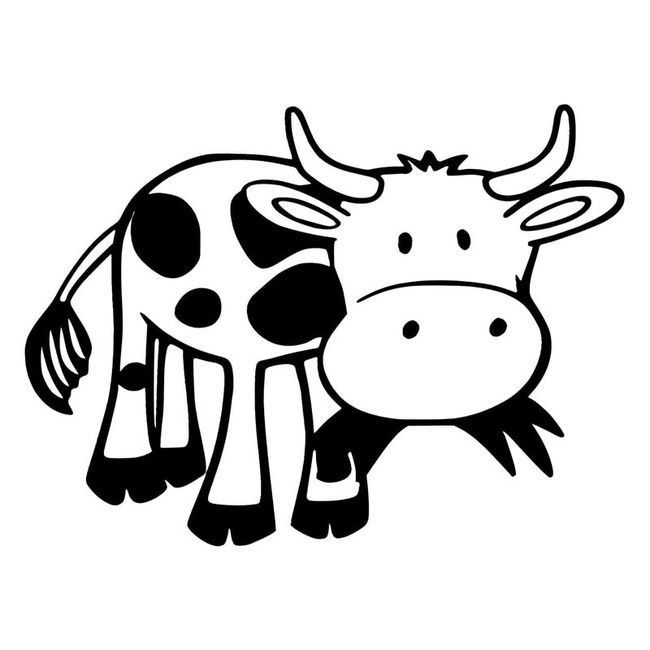 PŘEHLED VÝCHOVNĚ VZDĚLÁVACÍ PRÁCE pro třídu: TYGŘÍCI		od 16. 5. 2022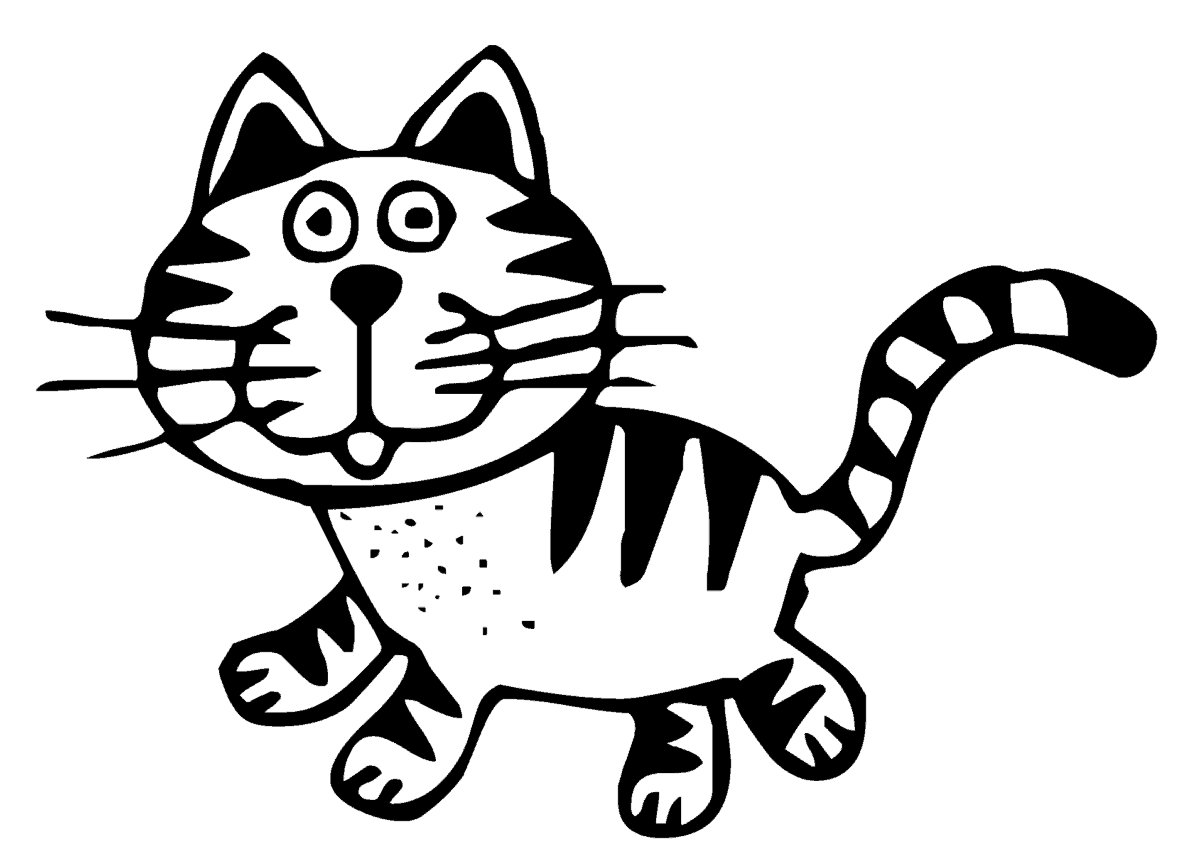 TÉMA: KRÁSY PŘÍRODYPODTÉMA: ZVÍŘATA A JEJICH MLÁĎATACíl: Seznamovat děti se světem kolem nás, s přírodou i světem lidíRozvíjet úctu k životu ve všech podobáchSeznamovat je s pravidly chování ve vztahu k druhému (ke všemu živému)Rozvíjet pohybové schopnosti dětí (zdokonalovat dovednosti v oblasti hrubé i jemné motoriky)Rozvíjet komunikativní dovednosti (verbální i neverbální)Umět řídit svoje chování a pomáhat pečovat o životní prostředíObsah:Povídáme si o zvířatech kolem nás – o těch, co chováme doma, co žijí v lese, u vody a na louce či na poli, nebo která můžeme vidět v ZOOProcvičujeme verbální i neverbální komunikaci – rozšiřujeme si slovní zásobu (jak se říká samičce, samcovi a mláděti, budeme poznávat různé druhy živočichů, povíme si i o mysliveckém slangu, řekneme si i jak se říká domečkům pro některá zvířata – kurník, kravín, bouda…Budeme si vyprávět o tom, proč některá zvířata chováme, čím jsou nám užitečná, jaké potraviny či výrobky z nich mámeHledáme rýmy (doplňujeme některé říkanky)Hrajeme pohybové a námětové hry (na kouzelníka - čáry máry fuk, ať tu není holka ani kluk, ať jsou tu samé ……. – pohyb jako zadané zvíře + zvuk, Všechno lítá, co peří má…, na slepičky a kuřátka…)Procvičujeme grafomotoriku a jemnou motoriku – kreslíme, vybarvujeme, stříháme a lepíme, skládáme z papíruCvičíme s hudbou i bez, koordinujeme své pohyby, cvičíme hrubou motoriku, překonáváme různé překážkové (opičí) dráhyČteme, sledujeme, posloucháme a vyprávíme si pohádky a příběhy:Dita Křišťálová: Ztracený pes a jiné příběhyProč ovečky nosí zvoneček?Kočka a koťátkoVysvětlíme si přísloví: Pes, který štěká, nekouše, Lepší vrabec v hrsti, nežli vrabec na střeše, ale i přirovnání vycházející z vlastností zvířat: Pilný jako včela, Moudrý jako sova.Trávíme čas na zahradě, o kterou se staráme nebo na vycházkách – pozorujeme vše, co se děje okolo nás – pozoruje zvířata ve volné příroděZpíváme známé písně: Kočka leze dírou; Skákal pes; Když jsem já sloužil; Krávy, krávy, jak si vlastně povídáte, Já mám koně; Pásla ovečkyUčíme se básničky: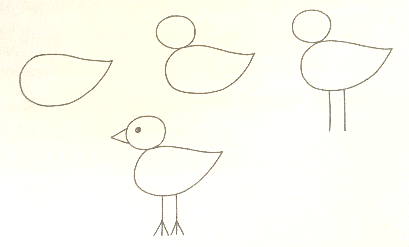 Udělám si kapičku,na ni malou hlavičku.Pod kapičku hrabičky,malé hbité nožičky,Na hlavičku očko dám,také zobák udělám.A tak je tu za krátko,Malé žluté kuřátko.